ACTIVIDAD Nº 1 CÉLULAS PROCARIOTAS Y CÉLULAS EUCARIOTASRealice un cuadro comparativo entre células procariotas y  células eucariotas. Cite ejemplos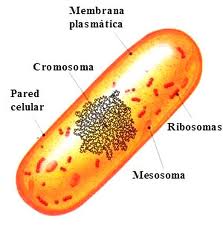 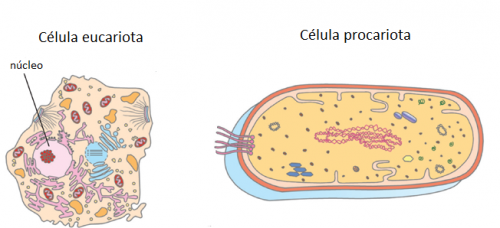 2Reconozca los diferentes organelos citoplasmáticos y estructuras en cada célula. Aparato de Golgi, retículo endoplasmático rugoso y liso ,mitocondrias, ribosomas, centriolos, lisosomas ,vacuolas y cloroplastos 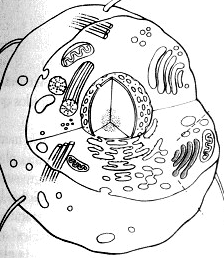 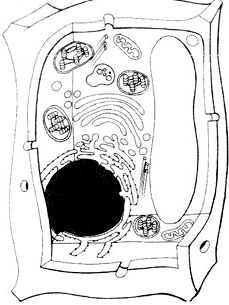 Nombre diferencias y semejanzas entre las células eucariotas vegetal y animal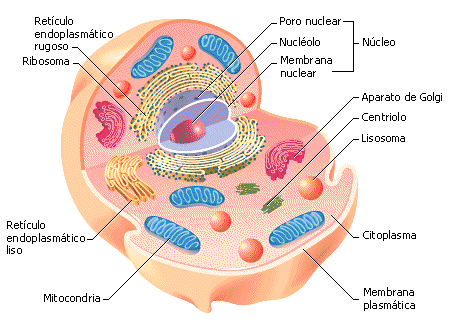 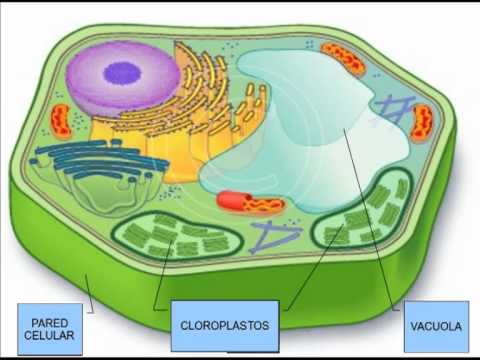 VINCULA LAS COLUMNAS ENTRE ORGANELOS CITOPLASMÁTICOS Y SUS FUNCIONES                 a) mitocondrias                                                  formación del aparato mitótico                 b) ribosomas                                                      almacena agua y alimento                 c) aparato de golgi                                              respiración celular                        d) retículo endoplasmático liso                          fotosíntesis                 e) centríolos                                                       síntesis de proteínas                  f) cloroplastos                                                   síntesis de lípidos                  g) vacuolas                                                        digestión celular                  h) lisosomas                                                      almacena diferentes sustanciasREALIZAREMOS LA OBSERVACIÓN DE CÉLULAS PROCARIOTAS Y EUCARIOTAS AL MICROSCOPIOObjetivo: reconocer células procariotas (Anabaena, cianobacteria) y eucariotas animal y vegetalMateriales: microscopio                   porta objeto                   cubre objeto                   cebolla                   azul de metileno                   lugol                   pinza                   cuchillo                   Azolla (helecho acuático)Procedimientos:                        1) Frotar un trocito de Azolla con dos portaobjetos, ponerle 	unas gotas de agua y el cubreobjeto2) Cortar la cebolla a la mitad, realizar un corte en forma de “v” en la parte interna y con una pinza tomar el corte. Coloquen la “membrana” sobre el portaobjeto con una gota de agua y lugol y luego lo cubren con el cubreobjeto.3) Raspar la parte interna de la mejilla , coloquen lo obtenido en el borde de un portaobjeto y con otro realicen un frotis, es decir, extiendan el material sobre la superficie, ponerle unas gotas de azul de metileno.ObservacionesConclusiones  